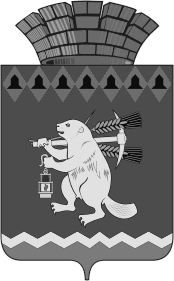 Администрация Артемовского городского округа ПОСТАНОВЛЕНИЕот 12.04.2024                                                                                           № 403-ПАО внесении изменений в Положение о комиссии по повышению качества предоставления муниципальных (государственных) услуг, а также осуществления муниципального контроля в Артемовском городском округеВ целях реализации на территории Артемовского городского округа Указов Президента Российской Федерации от 7 мая 2012 года № 601 «Об основных направлениях совершенствования системы государственного управления», от 7 мая 2018 года № 204 «О национальных целях и стратегических задачах развития Российской Федерации на период до 2024 года» и от 21 июля 2020 года № 474 «О национальных целях развития Российской Федерации на период до 2030 года», приоритетной программы «Реформа контрольной и надзорной деятельности» принимая во внимание Постановление Правительства Свердловской области от 21.03.2024 № 181-ПП «О комиссии по повышению качества предоставления государственных и муниципальных услуг в Свердловской области», распоряжение Губернатора Свердловской области от 02.10.2017 № 231-РГ «О создании рабочей группы по координации реформы контрольной и надзорной деятельности в Свердловской области», руководствуясь статьями 30, 31 Устава Артемовского городского округа,ПОСТАНОВЛЯЮ:1. Внести в Положение о комиссии по повышению качества предоставления муниципальных (государственных) услуг, а также осуществления муниципального контроля в Артемовском городском округе, утвержденное постановлением Администрации Артемовского городского округа от 10.03.2020 № 256-ПА «О создании комиссии по повышению качества предоставления муниципальных (государственных) услуг, а также осуществления муниципального контроля в Артемовском городском округе», с изменениями, внесенными постановлениями Администрации Артемовского городского округа от 30.03.2021 № 204-ПА, от 11.11.2021 № 986-ПА, от 01.03.2022 № 185-ПА, от 19.06.2023, № 681-ПА, от 21.06.2023 № 681-ПА, 15.03.2024 № 290-ПА, следующие изменения: 1)  подпункт 2 пункта 5 признать утратившим силу;2) подпункт 7 пункта 5 изложить в следующей редакции:«7) подготовка предложений по внесению изменений в муниципальные нормативные правовые акты, регламентирующие осуществление муниципального контроля в Артемовском городском округе для обеспечения работы органов местного самоуправления Артемовского городского округа в рамках межведомственного информационного взаимодействия;»;3) подпункт 8 пункта 5 признать утратившим силу;4) пункт 5 дополнить подпунктом 11 следующего содержания:«11) рассмотрение ежегодного отчета о результатах мониторинга качества предоставления муниципальных (государственных) услуг в Артемовском городском округе.»;5) дополнить пунктом 17.1. следующего содержания:«17.1. По решению председателя Комиссии заседание Комиссии может проводиться в заочной форме.При проведении заседания в заочной форме Комиссия принимает решение на заочном голосовании путем письменного опроса ее членов, проведенного по решению председателя Комиссии.Для проведения заочного голосования секретарем Комиссии в адрес членов Комиссии направляются уведомление о проведении заседания Комиссии в заочной форме с указанием вопросов, включенных в повестку заседания, материалы по указанным вопросам, а также опросный лист для голосования.Члены Комиссии в течение пяти рабочих дней, следующих за днем поступления материалов для заочного голосования, или в иной срок, установленный при направлении указанных материалов, представляют секретарю Комиссии в письменной форме свои мнения («за», «против» или «воздержался») по вопросам, вынесенным на заочное голосование.Непредставление членом Комиссии в указанный срок в письменной форме своего мнения считается выражением согласия на принятие положительных решений Координационного совета по вопросам, вынесенным на заочное голосование.Обобщение поступивших в письменной форме мнений членов Комиссии и определение итогов заочного голосования осуществляет секретарь Комиссии в течение трех рабочих дней по истечении срока предоставления членами Комиссии своих мнений.».2. Постановление разместить на Официальном портале правовой информации Артемовского городского округа (www.артемовский-право.рф), официальном сайте Артемовского городского округа в информационно-телекоммуникационной сети «Интернет».3. Контроль за исполнением постановления возложить на первого заместителя главы Артемовского городского округа Черемных Н.А.Глава Артемовского городского округа                                                    К.М. Трофимов